Today’s ServiceDecember 22, 2019 Call to Worship                                                                                                                                                                                       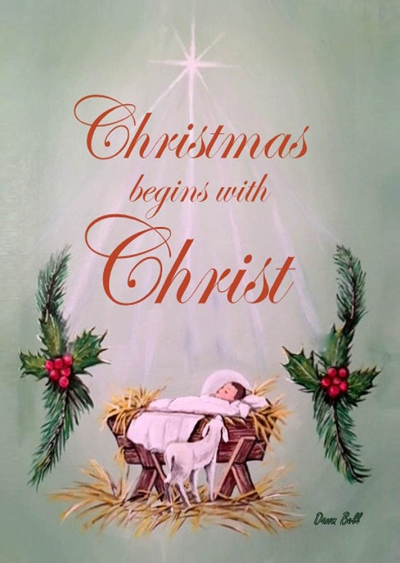 Hymn AnnouncementsPrayer RequestsMusicSermonOffering (on table) From the PastorWe celebrate Christmas because, as the angel said, “A Savior has been born to you; he is the Messiah, the Lord” (Lk. 2:11).  The three titles the angel applies to Jesus are important. Jesus is the Savior who delivers us from sin and death (Mt. 1:21). He is the human Messiah (or Christ) who fulfills the Law and the Prophets, showing that God is faithful (Mt. 5:17). And He is the divine Lord who has entered our world: the Almighty has taken on human flesh; God and man have been fused together in an indivisible, everlasting bond; God is truly with us (Mt. 1:23).  In celebrating Christmas we celebrate the love of God (Jn. 3:16).  We who have Jesus as Savior truly know, experience and can wish all a Merry Christmas!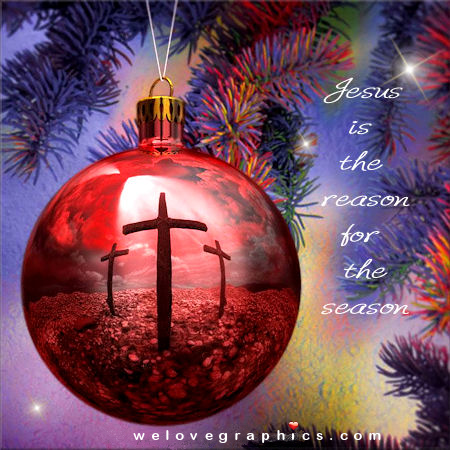 Pastor TonyChurch InformationLast Week’s giving:       $         380           Month to date:      $    3,525Weekly Goal:                 $      1,200        Previous month:       $    4,998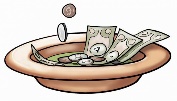 2019 Weekly Average: $     1,115           EldersTony Raker (Pastor)..……………………...........     tonyraker@yahoo.comDelmas (Moe) Ritenour….…………………………..  moemar@shentel.net Finance:   Linda Fraley ………………………………..  lindaf12@shentel.net IT & Media:  Rob Moses & Scott TuckerBulletin: Rob Moses ……………….  admin@graceevfreechurchva.org Breakfast: Tammy Copeland ……….…tammyscopeland@gmail.com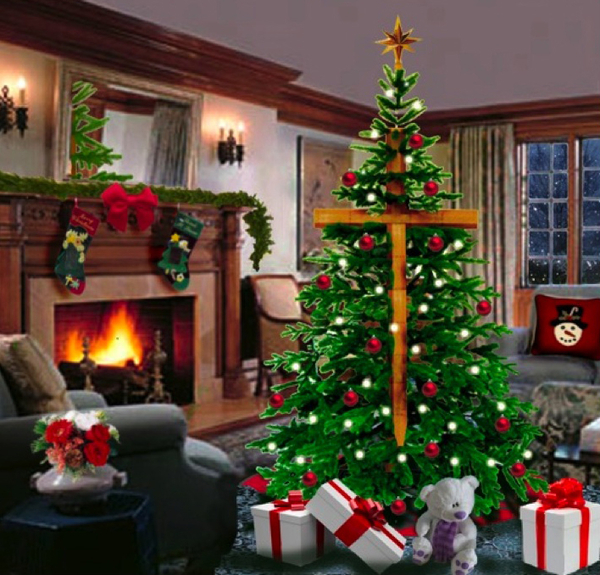 Grace Evangelical Free Church718 E Queen Street, Strasburg, VA 22657,     540-465-4744 msg ph  https://graceevfreechurchva.orgPlease turn off or mute cell phones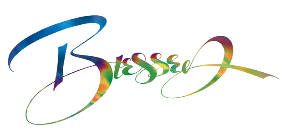 Notes: 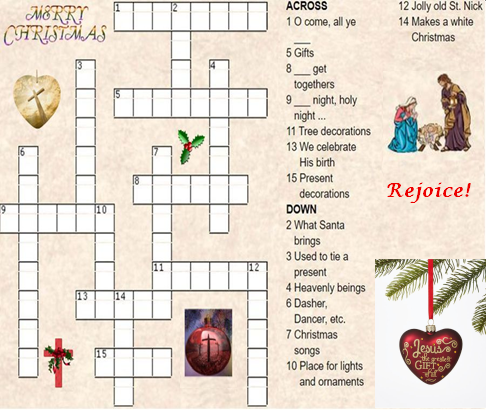 